Ты и твои права при общении с полицией.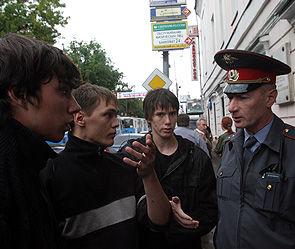           Полиция - правоохранительный орган. Она защищает твои права и права других граждан, поэтому как законопослушный и сознательный гражданин России ты должен помогать полиции в её работе, не нарушать Закон и права других людей.          Если к тебе на улице подошел сотрудник полиции  не паникуй. Сотрудник полиции  может остановить тебя для проверки документов, удостоверяющих личность (поэтому всегда старайся носить с собой паспорт), если ты подходишь по приметам разыскиваемых лиц. При отсутствии документов тебя могут задержать и доставить в отдел полиции  для установления личности (но не более чем на 3 часа). В любом случаи сотрудник полиции  обязан предъявить служебное удостоверение. Ни в коем случаи не спорь с сотрудником полиции, спокойно отвечай на все вопросы, не нервничай, не вырывайся и не убегай. Это может быть расценено как сопротивление сотруднику полиции, и реакция ответная будет крайне неприятной. При этом как можно быстрее постарайся связаться с родителями или адвокатом. 
 Административное задержание производится при административном правонарушении. Чаще всего это:- мелкое хулиганство;- мелкое хищение;- курение в недозволенных местах;- порча помещений, повреждение сидений в транспортных средствах;- распитие спиртных напитков;- жестокое обращение с животными и прочее.                                                                                             Виды административных правонарушений указаны в Кодексе РФ об административных правонарушениях. 
  Если ты являешься подозреваемым (задержанным):                                                                 1.Веди себя вежливо и корректно, даже если сотрудник полиции  ведет себя грубо.2.Не вступай в конфликт с дознавателем или следователем.3.Пытайся выяснить, четко задавая вопросы, на каком основании тебя задержали.4 .Требуй немедленно сообщить родителям о том, что тебя задержали.5.После прихода в полицию требуй составления протокола о задержании, в который ты можешь внести свои возражения, если они у тебя будут.6.Никогда не сообщай то, в чем ты не уверен, не выдумывай то, чего не было.
7.Никогда не подписывай пустые листы. 8.Ты имеешь право отказаться от подписания протокола, указав причины отказа (причины могут быть следующие: «я отказываюсь подписать протокол, так как в нем написана неправда», «я отказываюсь подписать протокол, так как мне не разъяснили мои права» и т.п.).

Помни, что уголовная и административная ответственность по законодательству наступает с 16 лет.  Но за некоторые виды преступлений - с 14 лет. В этот перечень входят убийство, изнасилование, кража, грабеж, разбой, вымогательство и ряд других тяжких преступлений. Помни свои права! Однако не забывай, что и ты должен соблюдать Закон и незнание закона не освобождает тебя от ответственности. 